Making paper airplanes Design 1.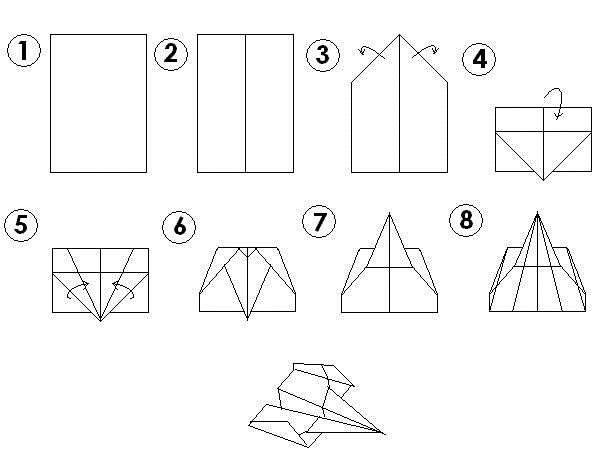 Design 2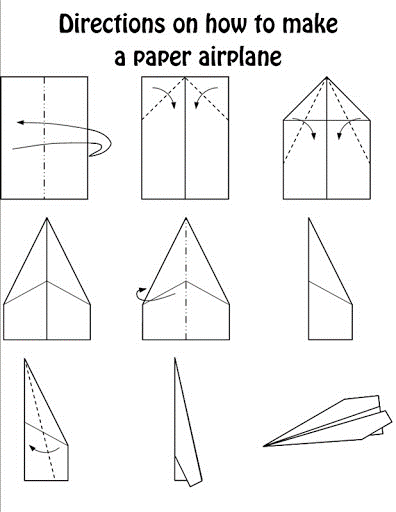 Design 3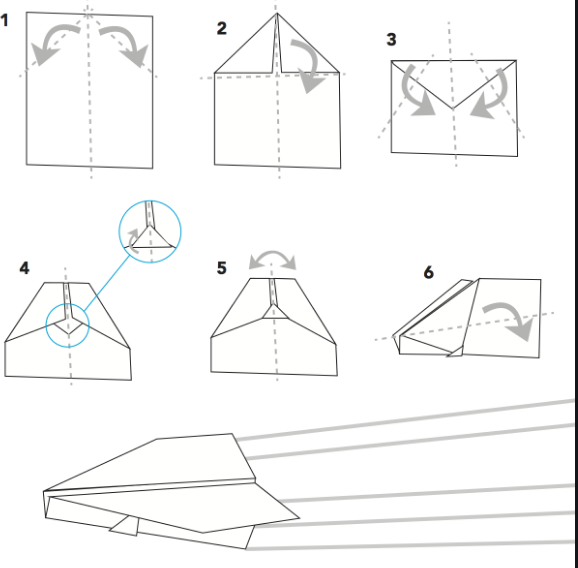 